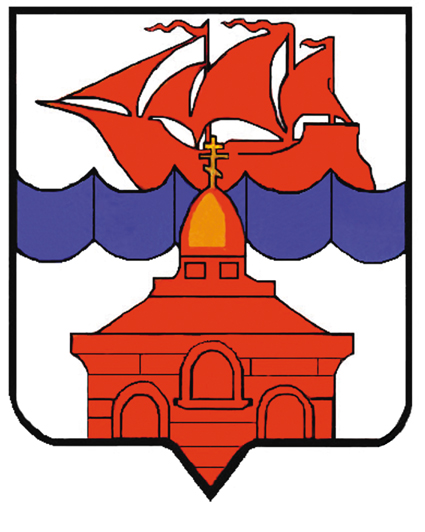 РОССИЙСКАЯ ФЕДЕРАЦИЯКРАСНОЯРСКИЙ КРАЙТАЙМЫРСКИЙ ДОЛГАНО-НЕНЕЦКИЙ МУНИЦИПАЛЬНЫЙ РАЙОНАДМИНИСТРАЦИЯ СЕЛЬСКОГО ПОСЕЛЕНИЯ ХАТАНГАПОСТАНОВЛЕНИЕ 08.07.2016 года                                                                                                                  № 099-ПО запрете купания в несанкционированных и  необорудованных  местах  на  водных объектах  муниципального  образования "Сельское поселение Хатанга”В соответствии с Федеральным законом РФ от 06.10.2003 № 131-ФЗ "Об общих принципах организации местного самоуправления в Российской Федерации", Федеральным законом РФ от 21.12.1994 № 68-ФЗ "О защите населения и территорий от чрезвычайных ситуаций природного и техногенного характера", руководствуясь Постановлениями Совета администрации Красноярского края от 31.03.2008 № 142-п, от 21.04.2008 № 189-п, п.26 ч.1 ст.7 Устава сельского поселения Хатанга,ПОСТАНОВЛЯЮ:Для обеспечения безопасности граждан на водных объектах запретить в летний период 2016 года купание в несанкционированных и необорудованных местах, расположенных на территории муниципального образования "Сельское поселение Хатанга".Начальникам Территориальных отделов поселков администрации сельского поселения Хатанга обеспечить в период с 15 июля по 15 сентября 2016 года установку в зонах отдыха по береговой линии аншлагов, запрещающих купание и организовать контроль за соблюдением запрета купания. По окончании летнего периода обеспечить демонтаж аншлагов.Рекомендовать руководителю Хатангского инспекторского участка ФКУ «Центра Государственной инспекции по маломерным судам МЧС России по Красноярскому краю» (ГИМС) (Лысюк В. Д.) организовать через средства массовой информации профилактическую работу с населением по предупреждению несчастных случаев на акваториях водных объектов муниципального образования "Сельское поселение Хатанга".Рекомендовать временно исполняющему обязанности начальника Отделения полиции Отдела МВД РФ по ТДНМР (Никуличев И. А.), руководителю Хатангского инспекторского участка ФКУ «Центра Государственной инспекции по маломерным судам МЧС России по Красноярскому краю» (ГИМС) (Лысюк В. Д.) организовать совместное патрулирование по береговой линии с целью предотвращения купания.Опубликовать Постановление в информационном бюллетене Хатангского сельского Совета депутатов и администрации сельского поселения Хатанга и на официальном сайте органов местного самоуправления сельского поселения Хатанга www.hatanga24.ru.6.	Постановление вступает в силу с момента подписания. 7.	Контроль за исполнением настоящего Постановления возлагаю на Бондарева Е. А., заместителя Главы сельского поселения Хатанга.Глава сельского поселения Хатанга                                                                    А. В. Кулешов